Climbing Wall RulesThe Climbing Wall may be used only when Climbing Wall Staff are present.Belayers must be at least 16 years of age and pass a belay certification test administered by the wall staff. A belay certification card will be issued that must be present at each visit.Children under 12 years of age must always have adult supervision with them.Weight minimum is 45 pounds.The Climbing Wall Staff reserves the right to ask participants to leave the facility at any time for unsafe or inappropriate behavior.Participants are required to properly use the ropes, carabiners and belay devices provided.Participants must use proper safety equipment when utilizing the climbing wall: harnesses, shoes, and carabiners are available for use at the wall. The Climbing Wall Staff must approve participants’ personal harnesses and shoes.For bouldering, a spotter is always required. When bouldering, participants hands may not extend above the first panel.Climbers must use a belayer or auto-belay. Back up belayers are required until further authorization by Climbing Wall Staff.A belay device must be approved by a Climbing Wall Staff and be attached to the belayer’s harness by a locking carabiner.Participants and Staff must check the climber’s knot, harness, and the belay system prior to each climb, every time.Proper climbing and belaying commands must be used at all times.
Climber Question: “On belay?”
Belayer Answer: “Belay on.”Climber Response: “Climbing”Belayer Answer: "Climb on”Sandals, bare feet, or socks are not permitted.For safety reasons – wearing jewelry is discouraged and hair should be pulled back.No climbing shoes on the gym floor – respect the CBCS facilities!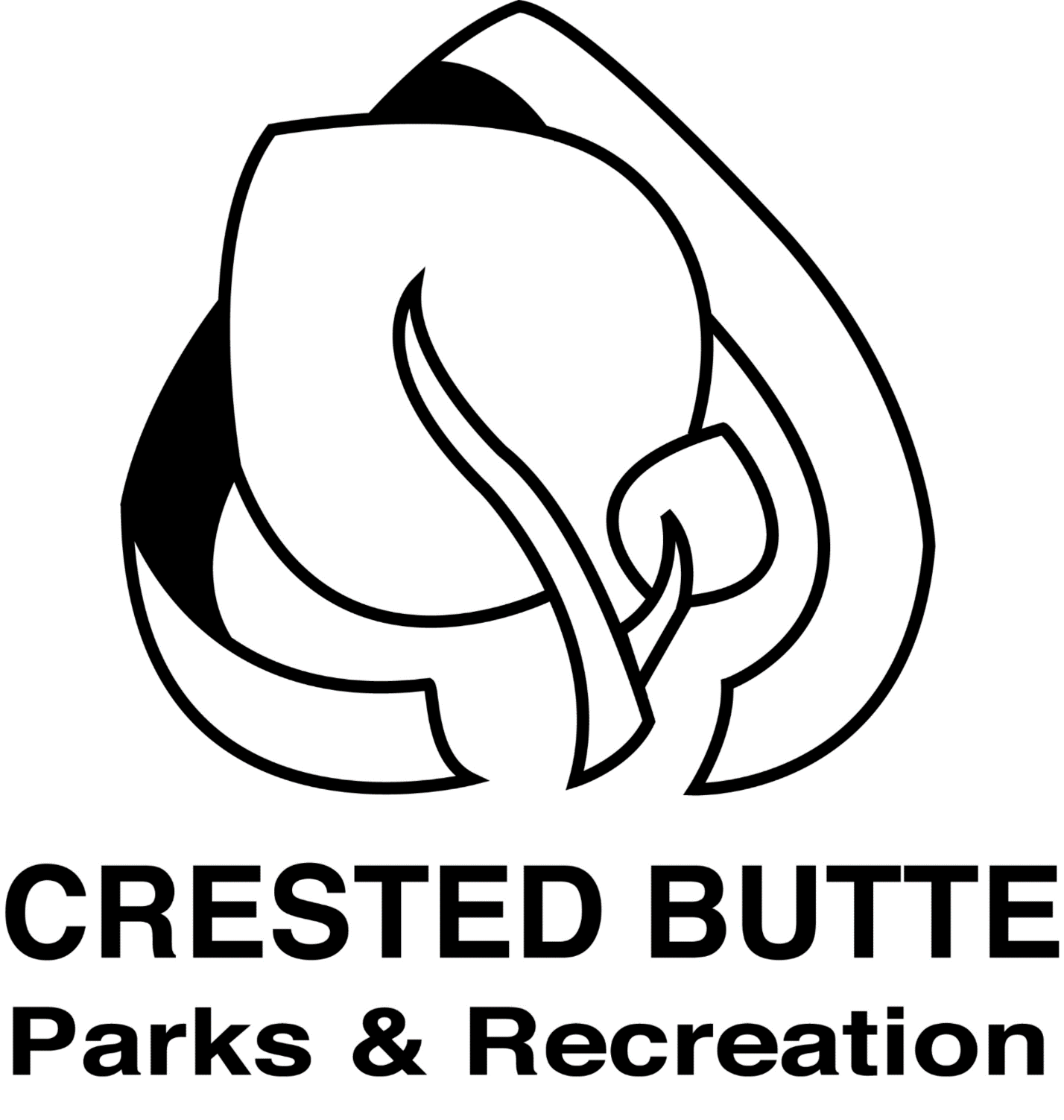 